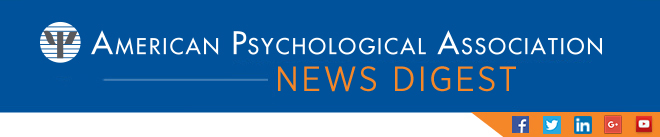 Week Ending Dec. 4, 2015The following is a digest of news coverage that we thought would be of interest because of the subject matter or because the articles mention APA-published research or members. This is just a sample of the coverage that APA’s Public Affairs staff tracks each day to keep staff abreast of pertinent news. We hope you find this information useful.Security steps in Paris, Brussels, may be spreading anxietyNewsday – Nov. 26, 2015"We don't want to reinforce the Chicken Little belief that the sky is falling," said Frank Farley, former president of the American Psychological Association.
***APA fellow Frank Farley, PhD, quoted
This article is a sample of an Associated Press report that has been reprinted by over 100 news outlets, including The Washington Post and The New York Times.Making Sense of the Senseless ViolenceU.S. News & World Report – Dec. 3, 2015Some people may become isolated homebodies as their world view continues to be shaken, said Jones, a fellow of the American Psychological Association.
***APA fellow Russell Jones, PhD, quoted
9 Tips for Talking to Kids About TraumaHuffington Post – Dec. 2, 2015This applies to emotions, too," explain the experts at the American Psychological Association in their guide on how to talk to children about difficult news and ...Has Obama banned torture? Yes and noAl Jazeera America – Dec. 1, 2015The document suggests that “behavioral science consultants” help interrogators probe detainees, but the American Psychological Association recently voted to ...Proof That Positive Work Cultures Are More ProductiveHarvard Business Review – Dec. 1, 2015The American Psychological Association estimates that more than $500 billion is siphoned off from the U.S. economy because of workplace stress, and 550 billion workdays are lost each year due to stress on the job.Why the San Bernardino Shooting Scares Us So MuchNBCNews.com – Dec. 4, 2015"Work is the place most of us spend the majority of our waking time," clinical psychologist Ani Kalayjian added. "And there is a lot more fear of people from the ...
***APA fellows Ani Kalayjian, EdD, and Joel Dvoskin, PhD, quoted
Making Sense of the Senseless ViolenceU.S. News & World Report – Dec. 3, 2015Some people may become isolated homebodies as their world view continues to be shaken, said Jones, a fellow of the American Psychological Association.
***APA fellow Russell Jones, PhD, quoted
Here's What We Know About The Contagion Of Mass ShootingsHuffington Post – Dec. 3, 2015“You'd have a hard time finding someone who didn't do some research about those who went before,” Robert Fein, a psychologist who specializes in targeted ...***APA Member Robert Fein, PhD, quotedThis May Be Why Some of Us Have Given Up on Gun ControlTIME – Dec. 2, 2015... anger, disgust and profound sadness, but also maintaining our own emotional health. Joan Cook is a psychologist and associate professor at Yale University.
***APA fellow Charles Figley, PhD, quoted
***APA fellow Joan Cook, PhD, wrote pieceToo Much TV And Chill Could Reduce Brain Power Over TimeNPR – Dec. 2, 2015Scientists have known that lack of physical exercise could be a big risk factor in cognitive decline, says Marcus Richards, a psychologist at the University College ...
***APA fellow Margie Lachman, PhD, quoted'The madness of the crowds': The psychology behind Black FridayToday.com - Nov. 27, 2015For many families, Black Friday shopping is a tradition, says Kit Yarrow, a consumer psychologist, professor emerita at Golden Gate University and author of ...
***APA member Kit Yarrow, PhD, quotedWhy it's good to show you're embarrassedWashington Post – Nov. 30, 2015... research published a few years ago in the Journal of Personality and Social Psychology suggests that there is an upside to all those cringeworthy moments.
***Journal of Personality and Social Psychology citedHow to increase thankfulness and why it's good for your healthCNN - ‎Nov. 26, 2015‎For a 2011 paper in Applied Psychology, researchers asked a group of study participants to keep a gratitude journal (something many of the studies on this subject have in common). These participants were all students who said they had trouble sleeping ...
***Journal of Personality and Social Psychology citedLive-in offers same 'emotional benefits' as marriageBusiness Standard – Dec. 3, 2015... suggest an evolving role of marriage among young people today, said co-author Sara Mernitz. The study appears online in the Journal of Family Psychology.
***Journal of Family Psychology citedFive ways the US could reduce gun violenceCBS News – Dec. 4, 2015Tim Murphy, R-Pennsylvania. Murphy, a career psychologist, has been working on the legislation since the Newtown shooting. His bill aims to improve treatment ...Voices: Our apathy about gun violence is staggering
USA TODAY – Dec. 2, 2015Standing amid yet another community shattered by gun violence, I’m left with the unshakable belief that Americans are actually OK with it. Paul Ryan Pushes Changes in Mental Health Care After Colorado ...New York Times – Dec. 1, 2015Representative Tim Murphy, the Pennsylvania Republican who is a clinical psychologist and who introduced the bill, spent a year conducting research on the ...Brains aren't actually 'male' or 'female,' new study suggestsWashington Post – Dec. 1, 2015But it's time to throw away the brain gender binary, according to a study published Monday in the Proceedings of the National Academy of Sciences. Brains can't ...Getting mental health care — virtually — at your regular doctor's officeWashington Post – Nov. 30, 2015North Carolina suffers one of the country's most acute shortages of mental health professionals. Nearly half of its 100 counties have a single psychiatrist at best.For Survivors of Paris Attacks, Mental Scars May Outlast WoundsNew York Times – Nov. 30, 2015The number of wounded arriving within hours on the night of the attacks was overwhelming for Paris hospitals, which have since worked ...How Psychology Can Save The World From Climate ChangeNPR – Nov. 30, 2015They highlight five features of human psychology that make climate change communication especially challenging, and they pair these with recommendations ...Genes May Help Shield Seniors From Mental Decline: StudyU.S. News & World Report – Nov. 30, 2015"Our study does not directly prove that these factors were involved in the selection of protective variants of CD33, APOE and other genes, but it is reasonable to ...Compiled by:Kim I. Mills, Deputy ED, CommunicationsJim Sliwa, Director, Public AffairsAudrey Hamilton, Public Affairs AssociateMichael Shulman, Public Affairs Specialist